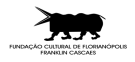 II PRÊMIO LEI ALDIR BLANC ANEXO III DECLARAÇÃO NEGATIVA DE VÍNCULO EMPREGATÍCIO COM ÓRGÃO OU  ENTIDADE PÚBLICA  Nome do participante: CNPJ PJ/MEI: Endereço: Eu,                                                                             , inscrito no CPF sob o número ........., responsável pela pessoa jurídica com nome ......  DECLARO, para todos os fins de direito e sob as penas da lei, que a empresa [razão social/nome  fantasia] não mantém vínculo empregatício com a Administração Pública direta e indireta nas  esferas Federal, Estadual, Municipal e do Distrito Federal, nem com empresas subsidiárias ou  controladas pelos entes Federados acima mencionados. Por ser expressão da verdade, firmamos a  presente declaração. Florianópolis, ..... de .... de 2021. Assinatura devidamente identificada do participante Pessoa Física  Eu,                                                                , inscrito no CPF sob o número ........., DECLARO, para todos os fins de direito e sob as penas  da lei, que a empresa [razão social/nome fantasia] não mantém vínculo empregatício com a  Administração Pública direta e indireta nas esferas Federal, Estadual, Municipal e do Distrito  Federal, nem com empresas subsidiárias ou controladas pelos entes Federados acima  mencionados. Por ser expressão da verdade, firmamos a presente declaração. Florianópolis, ..... de .... de 2021. Assinatura do responsável 